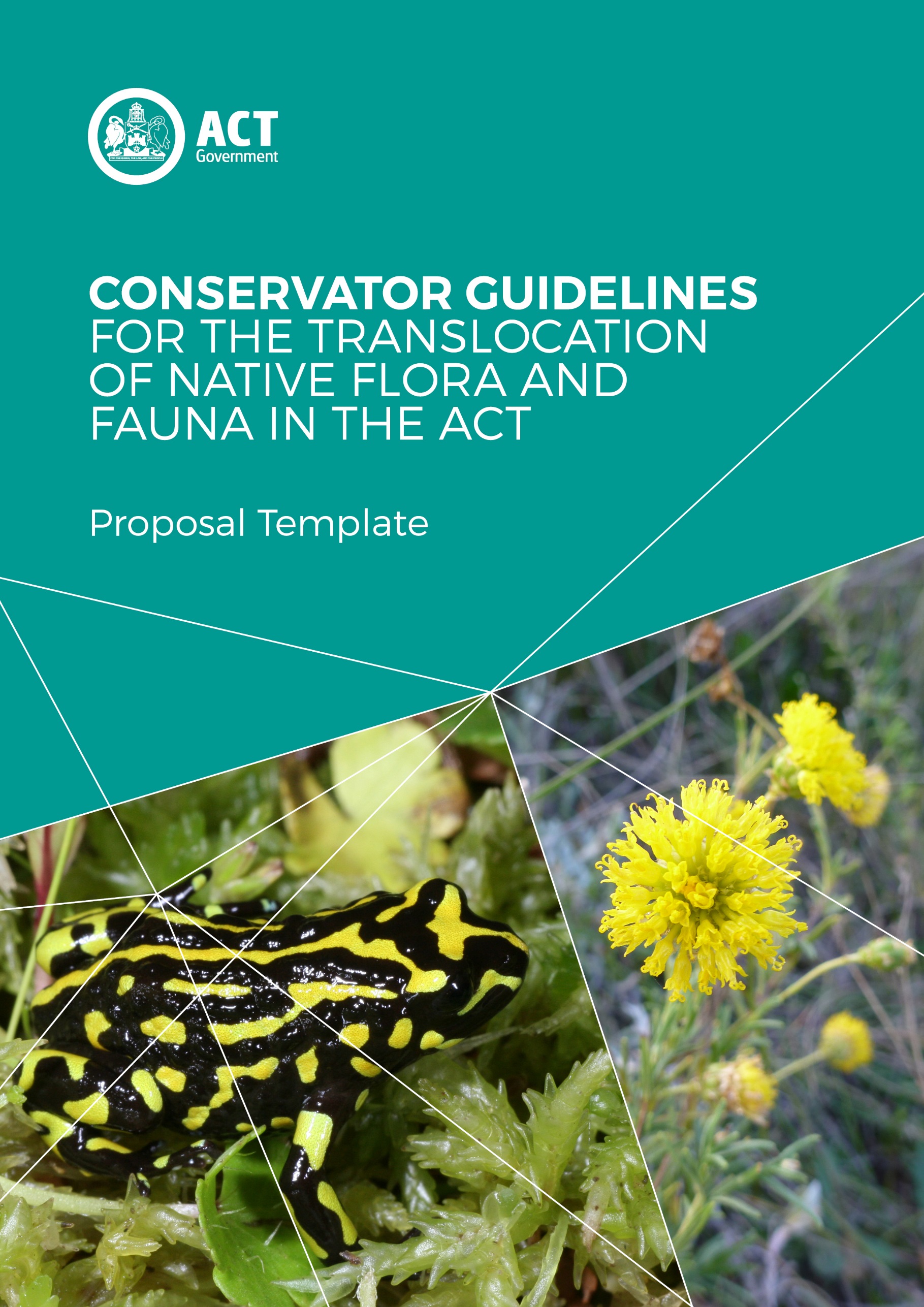 ©Australian Capital Territory, Canberra 2017Published by the Environment, Planning and Sustainable Development Directorate, Act GovernmentWebsite: www.environment.act.gov.auThe publication should be cited asACT Government 2017. Conservator Guidelines for the Translocation of Native Flora and Fauna in the ACT. Environment, Planning and Sustainable Development Directorate, ACT Government, Canberra.DisclaimerThis document is not a legal instrument.The Nature Conservation (Translocation of Native Flora and Fauna) Conservator Guidelines 2017 notifiable instrument can be found on the ACT Legislation Register. Accessibility The ACT Government is committed to making its information, services, events and venues as accessible as possible. If you have difficulty reading a standard printed document and would like to receive this publication in an alternative format, such as large print, please phone Access Canberra on 13 22 81 or email the Environment, Planning and Sustainable Development Directorate at epd_communications@act.gov.au. If English is not your first language and you require a translating and interpreting service, please phone 13 14 50.If you are deaf, or have a speech or hearing impairment, and need the teletypewriter service, please phone 13 36 77 and ask for Access Canberra on 13 22 81. For speak and listen users, please phone 1300 555 727 and ask for Access Canberra on 13 22 81. For more information on these services visit the National Relay Service website.Front CoverCorroboree frog (M. Evans, ACT Government), Button wrinklewort (ACT Government).Conservator Guidelines for the Translocation of Native Flora and Fauna in the ACTTranslocation Proposal TemplateConservator of Flora and FaunaEnvironment DivisionEnvironment, Planning and Sustainable Development DirectorateACT GovernmentDecember 2017This template is intended as a flexible, optional guide to indicate some of the information a proponent might provide in seeking approval from the Conservator. Depending on the translocation, information listed here may not be exhaustive, nor may all of it be relevant or known at the time or writing.Therefore a proposal should be reflective of the scope, type and risks associated with a translocation. A proposal submitted to the Conservator of Flora and Fauna should be consisted with the Conservator Guidelines for the Translocation of Native Flora and Fauna in the ACT. Further information can be found on the Environment, Planning and Sustainable Development Directorate website: www.environment.act.gov.au.Translocation Proposal TemplateTranslocation Proposal TemplateProject detailsProject detailsProject TitleFor example, Translocation of [species name] to [release location] from [source location].Proposal numberIf relevant.Primary proponent name and organisationProvide name and contact details.Partner/contributing organisation/sProvide names and contact details.Animal Ethics CommitteeIf approval is required from an AEC, provide the details around this and any relevant conditions.Translocation teamProvide the details of the main translocation team members including their role, skills, qualifications and expertise.Species nameScientific and common names.Species conservation statusState, Commonwealth and International where relevant.Source locationIt may be useful to provide coordinates, maps, GPS locations, land tenure etc.Holding/captive locationIt may be useful to provide coordinates, maps, GPS locations, land tenure etc.Release/planting location and siteIt may be useful to provide coordinates, maps, GPS locations, land tenure etc.Proposed numbersThis may be actual numbers, percentages, proportions, etc. Provide any information on specific sex rations, age rations, etc.Funding source/sInclude any budget timelines and critical dates.DurationProvide information on the intended duration of the program.Executive summaryExecutive summaryTranslocation purposeFor example, to establish a wild population, to improve the status of a species, climate change adaptation, etc.Type of translocationFor example, population restoration or conservation introduction.Conservation problem and/or reason for declineOutline the issues that contribute to the need to translocate.Major threatsMay also be covered more explicitly in the risk assessment section, but may include landscape-scale threats such as climate change, development, etc. May also consider how understandings of these threats or processes will be better understood.DistributionOutline the species historical, current and/or potential distribution as relevant. Maps may be useful.Previous conservation effortsOutline any previous or current work that involves the species. Outline how the translocation adds value to any ongoing work, or how it anticipates to improve knowledge about the species, translocation/conservation methods, etc.Goals, objectives and actionsGoals, objectives and actionsOutline the overarching goals of the translocation. Provide for how these goals intend to be met through specific objectives, and how specific actions are driven by objectives.Outline the overarching goals of the translocation. Provide for how these goals intend to be met through specific objectives, and how specific actions are driven by objectives.Licensing and permitsLicensing and permitsProvide information on any existing licences, permits or authorisations. Include any that are currently under application or any that will be applied in the future.Provide information on any existing licences, permits or authorisations. Include any that are currently under application or any that will be applied in the future.Animal welfareAnimal welfareAny translocation of native fauna that includes health testing, genetic assessment, breeding of source populations, capture, handling, transportation, release, post-release, radio-tracking, and other forms of monitoring, is considered to be 'research' and requires approval by an Animal Ethics Committee.A proposal should demonstrate consideration and management of animal welfare concerns:of the animals being translocatedof animals existing in the release locationan animals impacted by control or management actions (e.g. fox control).Provide information about how the Australian Code for the Care and use of animals for scientific purposes has been adhered to, and the animal ethics committee from which approval has been sought/attained.Any translocation of native fauna that includes health testing, genetic assessment, breeding of source populations, capture, handling, transportation, release, post-release, radio-tracking, and other forms of monitoring, is considered to be 'research' and requires approval by an Animal Ethics Committee.A proposal should demonstrate consideration and management of animal welfare concerns:of the animals being translocatedof animals existing in the release locationan animals impacted by control or management actions (e.g. fox control).Provide information about how the Australian Code for the Care and use of animals for scientific purposes has been adhered to, and the animal ethics committee from which approval has been sought/attained.Species informationSpecies informationInformation relating to the speciestaxonomycurrent, historical and projected distribution biology and ecology habitat requirements climate suitability dispersalpressures and threats abundance and distributionprevious and current conservation work/plans relevant to the actSource populationSource populationProvide relevant details relating to the candidate individuals and the source populationname/location/rangesuitability of source population (rationale)geneticsnumber/percentage/proportion of individuals to be takenselection criteriaHolding/captive location & managementHolding/captive location & managementProvide information around any holding/captive locations involved during the translocationreasons for holdingtimingmanagement of plants or animals during holding/captive periodsanimal welfare considerationsRelease locationRelease locationProviding relevant details relating to the release environmentname/locationcurrent and historical land usesite descriptionhabitat suitabilitypresence/absence of required biotic interactions, e.g. mycorrhizae, pollinators, seed dispersal agentscarrying capacityRisk analysis & managementRisk analysis & managementProvide a comprehensive risk analysis and risk management plan that encompasses all relevant risks and threats relating to the success of the translocation, the wellbeing of the translocated individuals, and the source and release populations and ecosystems.A risk assessment should include:risk identificationrisk assessment (likelihood and consequence)risk prioritisationrisk mitigation/threat managementA useful framework is set out by the Department of Prime Minister and Cabinet: Guide to Preparing Implementation Plans (http://nla.gov.au/nla.arc-53572)Provide a comprehensive risk analysis and risk management plan that encompasses all relevant risks and threats relating to the success of the translocation, the wellbeing of the translocated individuals, and the source and release populations and ecosystems.A risk assessment should include:risk identificationrisk assessment (likelihood and consequence)risk prioritisationrisk mitigation/threat managementA useful framework is set out by the Department of Prime Minister and Cabinet: Guide to Preparing Implementation Plans (http://nla.gov.au/nla.arc-53572)Population viability analysisPopulation viability analysisBy providing a population analysis (PVP), a proponent is able to demonstrate the minimum number of individuals to be translocated, and also to project the risk of extinction under difference scenarios.By providing a population analysis (PVP), a proponent is able to demonstrate the minimum number of individuals to be translocated, and also to project the risk of extinction under difference scenarios.ImplementationImplementationProvide details of the methods, design and implementation of the translocationtimeline & phasesexperimental designcapture/collection techniquetransportationrelease methodmanagement of threatsProject managementProject managementProvide any relevant details regarding management of the program and any long-term commitmentslong-term commitments (personnel, funding, equipment, etc)monitoring, reporting and evaluation plan (might include monitoring of the target species, the recipient ecosystem, sensitive species at the release location)success indicatorsstakeholder engagementconflict resolution procedurescommunications plancontingency plan/exit strategyproject end/handover (e.g. to Landcare Group, community)Funding and resourcesFunding and resourcesProvide information on available funding and resources that will support the translocation, includingfunding sourcebudget & timelinetechnical staffvolunteerstrained wildlife handlers/carersveterinarians other resources required (equipment, human, financial, etc)